Contact InformationPlanning: planning@cityofepa.orgBuilding: building@cityofepa.org  
Phone: 650-853-3100 
Fax: 650-853-3179
Address: 1960 Tate Street, East Palo Alto, CA 94303
East Palo Alto ADU Webpage: www.cityofepa.org/planning/page/accessory-dwelling-units-adus
Building Services Division Webpage: www.cityofepa.org/building Permit Center Hours: Mon, Tues, Thurs 9am – 3:45pm (Closed 12pm – 1pm)
Virtual Appointments: Wed and Fri 
For urgent issues or existing projects: 650-853-3189ResourcesSee the ADU Handout to learn more about the ADU process and rules. San Mateo County ADU Resource Center website: www.smcadu.org ADU Guidebook www.smcadu.org/guidebookHome for All Second Unit Toolkit www.homeforallsmc.org/toolkits/second-units Symbium Build Property Lookup Tool www.symbium.com.comPre-designed ADU PlansEast Palo Alto ADU Plans Gallery www.cityofepa.org/planning/page/accessory-dwelling-units-adusGLADUR pre-reviewed ADU plans and handbook www.heartofsmc.org/programs/adu-centerPermit Forms, Resources and Fee InformationPreliminary Ministerial Review Clearance Form for ADUs www.cityofepa.org/sites/default/files/fileattachments/planning/page/12701/adu_-_city_of_east_palo_alto_adu_pmr_clearance_form_9.23.2024_final.pdfBuilding Permit Application Form  www.cityofepa.org/sites/default/files/fileattachments/building_amp_code_enforcement_services/page/86/building_permit_application.pdf Building Permit Digital Submittal Requirements www.cityofepa.org/sites/default/files/fileattachments/building_amp_code_enforcement_services/page/8991/digital_submittal_requirements.pdf Soils Report Waiver Request www.cityofepa.org/sites/default/files/fileattachments/building_amp_code_enforcement_services/page/8991/epa_soils_report_waiver.pdf City of East Palo Alto Fee Schedule 2023 www.cityofepa.org/sites/default/files/fileattachments/finance/page/4461/east_palo_alto_master_fee_schedule_eff_07.01.2023.pdf City of East Palo Also Historic Resources Inventory Report https://www.cityofepa.org/planning/page/historic-preservation Project Assistance and FinancingEast Palo Alto Community Alliance Neighborhood Development Organization (EPACANDO) website www.epacando.org/cando-adu Hello Housing Bright in Your Backyard ADU Pilot Program www.helloadu.org San Mateo County Housing Leadership Council website www.hlcsmc.org City of East Palo Alto CalHOME ADU/JADU Loan Program  www.cityofepa.org/sites/default/files/fileattachments/planning/page/12701/2023_calhome_flyer.pdf California Housing Finance Agency ADU Grant Program www.calhfa.ca.gov/homebuyer/programs/adu.htmSMC Assessor’s Office Accessory Dwelling Units webpage www.smcacre.org/post/accessory-dwelling-unit 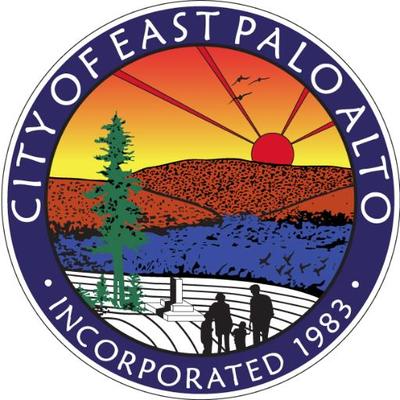 ADU Requirements WorksheetADU Requirements WorksheetADU Requirements WorksheetADU Requirements WorksheetADU Requirements WorksheetADU Requirements WorksheetADU Requirements WorksheetADU Requirements WorksheetADU Requirements WorksheetAre you thinking about building an ADU? These checklists will help you understand requirements, what to consider and what to submit for your Planning review and Building permit application. This worksheet is for your reference only and does not need to be submitted with other permit forms.  Are you thinking about building an ADU? These checklists will help you understand requirements, what to consider and what to submit for your Planning review and Building permit application. This worksheet is for your reference only and does not need to be submitted with other permit forms.  Are you thinking about building an ADU? These checklists will help you understand requirements, what to consider and what to submit for your Planning review and Building permit application. This worksheet is for your reference only and does not need to be submitted with other permit forms.  Are you thinking about building an ADU? These checklists will help you understand requirements, what to consider and what to submit for your Planning review and Building permit application. This worksheet is for your reference only and does not need to be submitted with other permit forms.  Are you thinking about building an ADU? These checklists will help you understand requirements, what to consider and what to submit for your Planning review and Building permit application. This worksheet is for your reference only and does not need to be submitted with other permit forms.  Are you thinking about building an ADU? These checklists will help you understand requirements, what to consider and what to submit for your Planning review and Building permit application. This worksheet is for your reference only and does not need to be submitted with other permit forms.  Are you thinking about building an ADU? These checklists will help you understand requirements, what to consider and what to submit for your Planning review and Building permit application. This worksheet is for your reference only and does not need to be submitted with other permit forms.  Are you thinking about building an ADU? These checklists will help you understand requirements, what to consider and what to submit for your Planning review and Building permit application. This worksheet is for your reference only and does not need to be submitted with other permit forms.  Are you thinking about building an ADU? These checklists will help you understand requirements, what to consider and what to submit for your Planning review and Building permit application. This worksheet is for your reference only and does not need to be submitted with other permit forms.  We are here to help. Please contact the Planning Department at planning@cityofepa.org, call 650-853-3100 or visit the Permit Center at 1960 Tate Street, Mon/Tues/Thurs 9am – 12pm and 1 – 4pm or Wed/Fri with a virtual appointment. Visit our website, read the ADU Handout and find contact info and resources on the final pages. Visit the SMC ADU Resource Center for additional resources and to get inspired. Use the Symbium Build tool to find out what you are eligible to build or the ADU Calculator to estimate costs or rents, and download the ADU Guidebook with information on each step of the ADU process.We are here to help. Please contact the Planning Department at planning@cityofepa.org, call 650-853-3100 or visit the Permit Center at 1960 Tate Street, Mon/Tues/Thurs 9am – 12pm and 1 – 4pm or Wed/Fri with a virtual appointment. Visit our website, read the ADU Handout and find contact info and resources on the final pages. Visit the SMC ADU Resource Center for additional resources and to get inspired. Use the Symbium Build tool to find out what you are eligible to build or the ADU Calculator to estimate costs or rents, and download the ADU Guidebook with information on each step of the ADU process.We are here to help. Please contact the Planning Department at planning@cityofepa.org, call 650-853-3100 or visit the Permit Center at 1960 Tate Street, Mon/Tues/Thurs 9am – 12pm and 1 – 4pm or Wed/Fri with a virtual appointment. Visit our website, read the ADU Handout and find contact info and resources on the final pages. Visit the SMC ADU Resource Center for additional resources and to get inspired. Use the Symbium Build tool to find out what you are eligible to build or the ADU Calculator to estimate costs or rents, and download the ADU Guidebook with information on each step of the ADU process.We are here to help. Please contact the Planning Department at planning@cityofepa.org, call 650-853-3100 or visit the Permit Center at 1960 Tate Street, Mon/Tues/Thurs 9am – 12pm and 1 – 4pm or Wed/Fri with a virtual appointment. Visit our website, read the ADU Handout and find contact info and resources on the final pages. Visit the SMC ADU Resource Center for additional resources and to get inspired. Use the Symbium Build tool to find out what you are eligible to build or the ADU Calculator to estimate costs or rents, and download the ADU Guidebook with information on each step of the ADU process.We are here to help. Please contact the Planning Department at planning@cityofepa.org, call 650-853-3100 or visit the Permit Center at 1960 Tate Street, Mon/Tues/Thurs 9am – 12pm and 1 – 4pm or Wed/Fri with a virtual appointment. Visit our website, read the ADU Handout and find contact info and resources on the final pages. Visit the SMC ADU Resource Center for additional resources and to get inspired. Use the Symbium Build tool to find out what you are eligible to build or the ADU Calculator to estimate costs or rents, and download the ADU Guidebook with information on each step of the ADU process.We are here to help. Please contact the Planning Department at planning@cityofepa.org, call 650-853-3100 or visit the Permit Center at 1960 Tate Street, Mon/Tues/Thurs 9am – 12pm and 1 – 4pm or Wed/Fri with a virtual appointment. Visit our website, read the ADU Handout and find contact info and resources on the final pages. Visit the SMC ADU Resource Center for additional resources and to get inspired. Use the Symbium Build tool to find out what you are eligible to build or the ADU Calculator to estimate costs or rents, and download the ADU Guidebook with information on each step of the ADU process.We are here to help. Please contact the Planning Department at planning@cityofepa.org, call 650-853-3100 or visit the Permit Center at 1960 Tate Street, Mon/Tues/Thurs 9am – 12pm and 1 – 4pm or Wed/Fri with a virtual appointment. Visit our website, read the ADU Handout and find contact info and resources on the final pages. Visit the SMC ADU Resource Center for additional resources and to get inspired. Use the Symbium Build tool to find out what you are eligible to build or the ADU Calculator to estimate costs or rents, and download the ADU Guidebook with information on each step of the ADU process.We are here to help. Please contact the Planning Department at planning@cityofepa.org, call 650-853-3100 or visit the Permit Center at 1960 Tate Street, Mon/Tues/Thurs 9am – 12pm and 1 – 4pm or Wed/Fri with a virtual appointment. Visit our website, read the ADU Handout and find contact info and resources on the final pages. Visit the SMC ADU Resource Center for additional resources and to get inspired. Use the Symbium Build tool to find out what you are eligible to build or the ADU Calculator to estimate costs or rents, and download the ADU Guidebook with information on each step of the ADU process.We are here to help. Please contact the Planning Department at planning@cityofepa.org, call 650-853-3100 or visit the Permit Center at 1960 Tate Street, Mon/Tues/Thurs 9am – 12pm and 1 – 4pm or Wed/Fri with a virtual appointment. Visit our website, read the ADU Handout and find contact info and resources on the final pages. Visit the SMC ADU Resource Center for additional resources and to get inspired. Use the Symbium Build tool to find out what you are eligible to build or the ADU Calculator to estimate costs or rents, and download the ADU Guidebook with information on each step of the ADU process.We are here to help. Please contact the Planning Department at planning@cityofepa.org, call 650-853-3100 or visit the Permit Center at 1960 Tate Street, Mon/Tues/Thurs 9am – 12pm and 1 – 4pm or Wed/Fri with a virtual appointment. Visit our website, read the ADU Handout and find contact info and resources on the final pages. Visit the SMC ADU Resource Center for additional resources and to get inspired. Use the Symbium Build tool to find out what you are eligible to build or the ADU Calculator to estimate costs or rents, and download the ADU Guidebook with information on each step of the ADU process.We are here to help. Please contact the Planning Department at planning@cityofepa.org, call 650-853-3100 or visit the Permit Center at 1960 Tate Street, Mon/Tues/Thurs 9am – 12pm and 1 – 4pm or Wed/Fri with a virtual appointment. Visit our website, read the ADU Handout and find contact info and resources on the final pages. Visit the SMC ADU Resource Center for additional resources and to get inspired. Use the Symbium Build tool to find out what you are eligible to build or the ADU Calculator to estimate costs or rents, and download the ADU Guidebook with information on each step of the ADU process.A  Property and Project InformationProperty and Project InformationProperty and Project InformationProperty and Project InformationProperty and Project InformationProperty and Project InformationProperty and Project InformationProperty and Project InformationProperty and Project InformationProperty and Project InformationThis checklist will help you understand if an ADU is allowed on your property, if there are special issues to be aware of early in the process and what other agencies you may need to follow up with about additional fees or permits. Use this checklist to help you gather info for the Preliminary Ministerial Review Clearance form. This checklist will help you understand if an ADU is allowed on your property, if there are special issues to be aware of early in the process and what other agencies you may need to follow up with about additional fees or permits. Use this checklist to help you gather info for the Preliminary Ministerial Review Clearance form. This checklist will help you understand if an ADU is allowed on your property, if there are special issues to be aware of early in the process and what other agencies you may need to follow up with about additional fees or permits. Use this checklist to help you gather info for the Preliminary Ministerial Review Clearance form. This checklist will help you understand if an ADU is allowed on your property, if there are special issues to be aware of early in the process and what other agencies you may need to follow up with about additional fees or permits. Use this checklist to help you gather info for the Preliminary Ministerial Review Clearance form. This checklist will help you understand if an ADU is allowed on your property, if there are special issues to be aware of early in the process and what other agencies you may need to follow up with about additional fees or permits. Use this checklist to help you gather info for the Preliminary Ministerial Review Clearance form. This checklist will help you understand if an ADU is allowed on your property, if there are special issues to be aware of early in the process and what other agencies you may need to follow up with about additional fees or permits. Use this checklist to help you gather info for the Preliminary Ministerial Review Clearance form. This checklist will help you understand if an ADU is allowed on your property, if there are special issues to be aware of early in the process and what other agencies you may need to follow up with about additional fees or permits. Use this checklist to help you gather info for the Preliminary Ministerial Review Clearance form. This checklist will help you understand if an ADU is allowed on your property, if there are special issues to be aware of early in the process and what other agencies you may need to follow up with about additional fees or permits. Use this checklist to help you gather info for the Preliminary Ministerial Review Clearance form. This checklist will help you understand if an ADU is allowed on your property, if there are special issues to be aware of early in the process and what other agencies you may need to follow up with about additional fees or permits. Use this checklist to help you gather info for the Preliminary Ministerial Review Clearance form. This checklist will help you understand if an ADU is allowed on your property, if there are special issues to be aware of early in the process and what other agencies you may need to follow up with about additional fees or permits. Use this checklist to help you gather info for the Preliminary Ministerial Review Clearance form. This checklist will help you understand if an ADU is allowed on your property, if there are special issues to be aware of early in the process and what other agencies you may need to follow up with about additional fees or permits. Use this checklist to help you gather info for the Preliminary Ministerial Review Clearance form. Applicant Contact InformationApplicant Contact InformationApplicant Contact InformationApplicant Contact InformationApplicant Contact InformationApplicant Contact InformationApplicant Contact InformationApplicant Contact InformationApplicant Contact InformationApplicant Contact InformationApplicant Contact InformationName:      Name:      Name:      Name:      Phone:      Phone:      Phone:      Phone:      Email:      Email:      Email:      Parcel and Property InformationParcel and Property InformationParcel and Property InformationParcel and Property InformationParcel and Property InformationParcel and Property InformationParcel and Property InformationParcel and Property InformationParcel and Property InformationParcel and Property InformationParcel and Property InformationProject Address:      Project Address:      Project Address:      Project Address:      Project Address:      Project Address:      Project Address:      Project Address:      Project Address:      Project Address:      Project Address:      Zoning Designation:      Zoning Designation:      Zoning Designation:      Zoning Designation:      Zoning Designation:      Zoning Designation:      Assessor’s Parcel Number (APN):      Assessor’s Parcel Number (APN):      Assessor’s Parcel Number (APN):      Assessor’s Parcel Number (APN):      Assessor’s Parcel Number (APN):      Lot Size (square feet):      Lot Size (square feet):      Lot Size (square feet):      Lot Size (square feet):      Lot Size (square feet):      Lot Size (square feet):      Main Home Size (square feet):      Main Home Size (square feet):      Main Home Size (square feet):      Main Home Size (square feet):      Main Home Size (square feet):      Height:      Height:      Height:      Height:      Height:      Height:      Number of Stories:      Number of Stories:      Number of Stories:      Number of Stories:      Number of Stories:      Dwelling Type (circle one): single-family / two or multi-familyDwelling Type (circle one): single-family / two or multi-familyDwelling Type (circle one): single-family / two or multi-familyDwelling Type (circle one): single-family / two or multi-familyDwelling Type (circle one): single-family / two or multi-familyDwelling Type (circle one): single-family / two or multi-familyExisting ADUs (# and type):      Existing ADUs (# and type):      Existing ADUs (# and type):      Existing ADUs (# and type):      Existing ADUs (# and type):      Additional Parcel Designations:
 Flood zone     Liquefaction zone      Dedicated easement      Historic resource     Additional Parcel Designations:
 Flood zone     Liquefaction zone      Dedicated easement      Historic resource     Additional Parcel Designations:
 Flood zone     Liquefaction zone      Dedicated easement      Historic resource     Additional Parcel Designations:
 Flood zone     Liquefaction zone      Dedicated easement      Historic resource     Additional Parcel Designations:
 Flood zone     Liquefaction zone      Dedicated easement      Historic resource     Additional Parcel Designations:
 Flood zone     Liquefaction zone      Dedicated easement      Historic resource     Additional Parcel Designations:
 Flood zone     Liquefaction zone      Dedicated easement      Historic resource     Additional Parcel Designations:
 Flood zone     Liquefaction zone      Dedicated easement      Historic resource     Additional Parcel Designations:
 Flood zone     Liquefaction zone      Dedicated easement      Historic resource     Additional Parcel Designations:
 Flood zone     Liquefaction zone      Dedicated easement      Historic resource     Additional Parcel Designations:
 Flood zone     Liquefaction zone      Dedicated easement      Historic resource     Fire Sprinklers in Primary Unit:   Yes     NoFire Sprinklers in Primary Unit:   Yes     NoFire Sprinklers in Primary Unit:   Yes     NoFire Sprinklers in Primary Unit:   Yes     NoFire Sprinklers in Primary Unit:   Yes     NoFire Sprinklers in Primary Unit:   Yes     NoFire Alarm (manual/automatic):   Yes     NoFire Alarm (manual/automatic):   Yes     NoFire Alarm (manual/automatic):   Yes     NoFire Alarm (manual/automatic):   Yes     NoFire Alarm (manual/automatic):   Yes     NoProject Type and Specifications (Project Description)Project Type and Specifications (Project Description)Project Type and Specifications (Project Description)Project Type and Specifications (Project Description)Project Type and Specifications (Project Description)Project Type and Specifications (Project Description)Project Type and Specifications (Project Description)Project Type and Specifications (Project Description)Project Type and Specifications (Project Description)Project Type and Specifications (Project Description)Project Type and Specifications (Project Description)Floor Location (circle one or both):    1st floor   /   2nd floorFloor Location (circle one or both):    1st floor   /   2nd floorFloor Location (circle one or both):    1st floor   /   2nd floorFloor Location (circle one or both):    1st floor   /   2nd floorFloor Location (circle one or both):    1st floor   /   2nd floorLocation on property (circle): rear   /   side   /    interiorLocation on property (circle): rear   /   side   /    interiorLocation on property (circle): rear   /   side   /    interiorLocation on property (circle): rear   /   side   /    interiorLocation on property (circle): rear   /   side   /    interiorLocation on property (circle): rear   /   side   /    interiorType:     JADU     Converted     Detached      Attached       Legalizing Existing Unit Type:     JADU     Converted     Detached      Attached       Legalizing Existing Unit Type:     JADU     Converted     Detached      Attached       Legalizing Existing Unit Type:     JADU     Converted     Detached      Attached       Legalizing Existing Unit Type:     JADU     Converted     Detached      Attached       Legalizing Existing Unit Type:     JADU     Converted     Detached      Attached       Legalizing Existing Unit Type:     JADU     Converted     Detached      Attached       Legalizing Existing Unit Type:     JADU     Converted     Detached      Attached       Legalizing Existing Unit Type:     JADU     Converted     Detached      Attached       Legalizing Existing Unit Type:     JADU     Converted     Detached      Attached       Legalizing Existing Unit Type:     JADU     Converted     Detached      Attached       Legalizing Existing Unit Conversion:     Portion of Primary Residence     Accessory Structure    Attached Garage     Detached GarageConversion:     Portion of Primary Residence     Accessory Structure    Attached Garage     Detached GarageConversion:     Portion of Primary Residence     Accessory Structure    Attached Garage     Detached GarageConversion:     Portion of Primary Residence     Accessory Structure    Attached Garage     Detached GarageConversion:     Portion of Primary Residence     Accessory Structure    Attached Garage     Detached GarageConversion:     Portion of Primary Residence     Accessory Structure    Attached Garage     Detached GarageConversion:     Portion of Primary Residence     Accessory Structure    Attached Garage     Detached GarageConversion:     Portion of Primary Residence     Accessory Structure    Attached Garage     Detached GarageConversion:     Portion of Primary Residence     Accessory Structure    Attached Garage     Detached GarageConversion:     Portion of Primary Residence     Accessory Structure    Attached Garage     Detached GarageConversion:     Portion of Primary Residence     Accessory Structure    Attached Garage     Detached GarageSize (square feet):      Size (square feet):      Size (square feet):      Height (feet):      Height (feet):      Height (feet):      Height (feet):      Setbacks (feet from side/rear property line):      Setbacks (feet from side/rear property line):      Setbacks (feet from side/rear property line):      Setbacks (feet from side/rear property line):      Special Site Circumstances to AddressSpecial Site Circumstances to AddressSpecial Site Circumstances to AddressSpecial Site Circumstances to AddressSpecial Site Circumstances to AddressSpecial Site Circumstances to AddressSpecial Site Circumstances to AddressSpecial Site Circumstances to AddressSpecial Site Circumstances to AddressApplicableCompleteHistoric PreservationVerify if the property listed in the city’s historic resources inventory report. Historic PreservationVerify if the property listed in the city’s historic resources inventory report. Historic PreservationVerify if the property listed in the city’s historic resources inventory report. Historic PreservationVerify if the property listed in the city’s historic resources inventory report. Historic PreservationVerify if the property listed in the city’s historic resources inventory report. Historic PreservationVerify if the property listed in the city’s historic resources inventory report. Historic PreservationVerify if the property listed in the city’s historic resources inventory report. Historic PreservationVerify if the property listed in the city’s historic resources inventory report. Historic PreservationVerify if the property listed in the city’s historic resources inventory report. Parking ReplacementOne spot may be required (tandem is allowed). No parking is required for JADUs or if the ADU is exempt under state law. See the ADU Handout for details.Parking ReplacementOne spot may be required (tandem is allowed). No parking is required for JADUs or if the ADU is exempt under state law. See the ADU Handout for details.Parking ReplacementOne spot may be required (tandem is allowed). No parking is required for JADUs or if the ADU is exempt under state law. See the ADU Handout for details.Parking ReplacementOne spot may be required (tandem is allowed). No parking is required for JADUs or if the ADU is exempt under state law. See the ADU Handout for details.Parking ReplacementOne spot may be required (tandem is allowed). No parking is required for JADUs or if the ADU is exempt under state law. See the ADU Handout for details.Parking ReplacementOne spot may be required (tandem is allowed). No parking is required for JADUs or if the ADU is exempt under state law. See the ADU Handout for details.Parking ReplacementOne spot may be required (tandem is allowed). No parking is required for JADUs or if the ADU is exempt under state law. See the ADU Handout for details.Parking ReplacementOne spot may be required (tandem is allowed). No parking is required for JADUs or if the ADU is exempt under state law. See the ADU Handout for details.Parking ReplacementOne spot may be required (tandem is allowed). No parking is required for JADUs or if the ADU is exempt under state law. See the ADU Handout for details.Additional Utilities, Water, or SewerADUs converted from existing space and JADUs do not require connection fees or capacity charges. For info about capacity charges for all other ADUs, contact PG&E, Recology, Fire, your utility providers (see Contact Info in the ADU Handout). Additional Utilities, Water, or SewerADUs converted from existing space and JADUs do not require connection fees or capacity charges. For info about capacity charges for all other ADUs, contact PG&E, Recology, Fire, your utility providers (see Contact Info in the ADU Handout). Additional Utilities, Water, or SewerADUs converted from existing space and JADUs do not require connection fees or capacity charges. For info about capacity charges for all other ADUs, contact PG&E, Recology, Fire, your utility providers (see Contact Info in the ADU Handout). Additional Utilities, Water, or SewerADUs converted from existing space and JADUs do not require connection fees or capacity charges. For info about capacity charges for all other ADUs, contact PG&E, Recology, Fire, your utility providers (see Contact Info in the ADU Handout). Additional Utilities, Water, or SewerADUs converted from existing space and JADUs do not require connection fees or capacity charges. For info about capacity charges for all other ADUs, contact PG&E, Recology, Fire, your utility providers (see Contact Info in the ADU Handout). Additional Utilities, Water, or SewerADUs converted from existing space and JADUs do not require connection fees or capacity charges. For info about capacity charges for all other ADUs, contact PG&E, Recology, Fire, your utility providers (see Contact Info in the ADU Handout). Additional Utilities, Water, or SewerADUs converted from existing space and JADUs do not require connection fees or capacity charges. For info about capacity charges for all other ADUs, contact PG&E, Recology, Fire, your utility providers (see Contact Info in the ADU Handout). Additional Utilities, Water, or SewerADUs converted from existing space and JADUs do not require connection fees or capacity charges. For info about capacity charges for all other ADUs, contact PG&E, Recology, Fire, your utility providers (see Contact Info in the ADU Handout). Additional Utilities, Water, or SewerADUs converted from existing space and JADUs do not require connection fees or capacity charges. For info about capacity charges for all other ADUs, contact PG&E, Recology, Fire, your utility providers (see Contact Info in the ADU Handout). Fire Sprinklers and AlarmsFire sprinklers are only required for ADUs if required for the primary house. Inadequate fire flow or fire department access will require mitigation. Talk to City staff if this applies.Fire Sprinklers and AlarmsFire sprinklers are only required for ADUs if required for the primary house. Inadequate fire flow or fire department access will require mitigation. Talk to City staff if this applies.Fire Sprinklers and AlarmsFire sprinklers are only required for ADUs if required for the primary house. Inadequate fire flow or fire department access will require mitigation. Talk to City staff if this applies.Fire Sprinklers and AlarmsFire sprinklers are only required for ADUs if required for the primary house. Inadequate fire flow or fire department access will require mitigation. Talk to City staff if this applies.Fire Sprinklers and AlarmsFire sprinklers are only required for ADUs if required for the primary house. Inadequate fire flow or fire department access will require mitigation. Talk to City staff if this applies.Fire Sprinklers and AlarmsFire sprinklers are only required for ADUs if required for the primary house. Inadequate fire flow or fire department access will require mitigation. Talk to City staff if this applies.Fire Sprinklers and AlarmsFire sprinklers are only required for ADUs if required for the primary house. Inadequate fire flow or fire department access will require mitigation. Talk to City staff if this applies.Fire Sprinklers and AlarmsFire sprinklers are only required for ADUs if required for the primary house. Inadequate fire flow or fire department access will require mitigation. Talk to City staff if this applies.Fire Sprinklers and AlarmsFire sprinklers are only required for ADUs if required for the primary house. Inadequate fire flow or fire department access will require mitigation. Talk to City staff if this applies.Soil StudyA soils report is required for all new construction per California Building Code Section 1803.2. ADUs may complete the soils waiver form.Soil StudyA soils report is required for all new construction per California Building Code Section 1803.2. ADUs may complete the soils waiver form.Soil StudyA soils report is required for all new construction per California Building Code Section 1803.2. ADUs may complete the soils waiver form.Soil StudyA soils report is required for all new construction per California Building Code Section 1803.2. ADUs may complete the soils waiver form.Soil StudyA soils report is required for all new construction per California Building Code Section 1803.2. ADUs may complete the soils waiver form.Soil StudyA soils report is required for all new construction per California Building Code Section 1803.2. ADUs may complete the soils waiver form.Soil StudyA soils report is required for all new construction per California Building Code Section 1803.2. ADUs may complete the soils waiver form.Soil StudyA soils report is required for all new construction per California Building Code Section 1803.2. ADUs may complete the soils waiver form.Soil StudyA soils report is required for all new construction per California Building Code Section 1803.2. ADUs may complete the soils waiver form.Flood ZoneA new construction ADU or a converted ADU whose valuation (improvement value) is higher than 50% of the value of the existing primary dwelling will be required hire a surveyor to provide an Elevation Certificate.Flood ZoneA new construction ADU or a converted ADU whose valuation (improvement value) is higher than 50% of the value of the existing primary dwelling will be required hire a surveyor to provide an Elevation Certificate.Flood ZoneA new construction ADU or a converted ADU whose valuation (improvement value) is higher than 50% of the value of the existing primary dwelling will be required hire a surveyor to provide an Elevation Certificate.Flood ZoneA new construction ADU or a converted ADU whose valuation (improvement value) is higher than 50% of the value of the existing primary dwelling will be required hire a surveyor to provide an Elevation Certificate.Flood ZoneA new construction ADU or a converted ADU whose valuation (improvement value) is higher than 50% of the value of the existing primary dwelling will be required hire a surveyor to provide an Elevation Certificate.Flood ZoneA new construction ADU or a converted ADU whose valuation (improvement value) is higher than 50% of the value of the existing primary dwelling will be required hire a surveyor to provide an Elevation Certificate.Flood ZoneA new construction ADU or a converted ADU whose valuation (improvement value) is higher than 50% of the value of the existing primary dwelling will be required hire a surveyor to provide an Elevation Certificate.Flood ZoneA new construction ADU or a converted ADU whose valuation (improvement value) is higher than 50% of the value of the existing primary dwelling will be required hire a surveyor to provide an Elevation Certificate.Flood ZoneA new construction ADU or a converted ADU whose valuation (improvement value) is higher than 50% of the value of the existing primary dwelling will be required hire a surveyor to provide an Elevation Certificate.Other Agency Fees and PermitsOther Agency Fees and PermitsOther Agency Fees and PermitsOther Agency Fees and PermitsOther Agency Fees and PermitsOther Agency Fees and PermitsOther Agency Fees and PermitsOther Agency Fees and PermitsOther Agency Fees and PermitsApplicableCompleteSchool FeesADUs over 500 square feet pay fees by the square foot. Fees are updated annually. Check Ravenswood School District for updates. School FeesADUs over 500 square feet pay fees by the square foot. Fees are updated annually. Check Ravenswood School District for updates. School FeesADUs over 500 square feet pay fees by the square foot. Fees are updated annually. Check Ravenswood School District for updates. School FeesADUs over 500 square feet pay fees by the square foot. Fees are updated annually. Check Ravenswood School District for updates. School FeesADUs over 500 square feet pay fees by the square foot. Fees are updated annually. Check Ravenswood School District for updates. School FeesADUs over 500 square feet pay fees by the square foot. Fees are updated annually. Check Ravenswood School District for updates. School FeesADUs over 500 square feet pay fees by the square foot. Fees are updated annually. Check Ravenswood School District for updates. School FeesADUs over 500 square feet pay fees by the square foot. Fees are updated annually. Check Ravenswood School District for updates. School FeesADUs over 500 square feet pay fees by the square foot. Fees are updated annually. Check Ravenswood School District for updates. Development Impact Fees (Parks & Trails, Stormwater)No city impact fees for ADUs under 750 square feet or attached ADUs. See Fee Schedule. Development Impact Fees (Parks & Trails, Stormwater)No city impact fees for ADUs under 750 square feet or attached ADUs. See Fee Schedule. Development Impact Fees (Parks & Trails, Stormwater)No city impact fees for ADUs under 750 square feet or attached ADUs. See Fee Schedule. Development Impact Fees (Parks & Trails, Stormwater)No city impact fees for ADUs under 750 square feet or attached ADUs. See Fee Schedule. Development Impact Fees (Parks & Trails, Stormwater)No city impact fees for ADUs under 750 square feet or attached ADUs. See Fee Schedule. Development Impact Fees (Parks & Trails, Stormwater)No city impact fees for ADUs under 750 square feet or attached ADUs. See Fee Schedule. Development Impact Fees (Parks & Trails, Stormwater)No city impact fees for ADUs under 750 square feet or attached ADUs. See Fee Schedule. Development Impact Fees (Parks & Trails, Stormwater)No city impact fees for ADUs under 750 square feet or attached ADUs. See Fee Schedule. Development Impact Fees (Parks & Trails, Stormwater)No city impact fees for ADUs under 750 square feet or attached ADUs. See Fee Schedule. Fire District FeesFlat fee for plan review and inspection. See Menlo Fire for more info. Fire District FeesFlat fee for plan review and inspection. See Menlo Fire for more info. Fire District FeesFlat fee for plan review and inspection. See Menlo Fire for more info. Fire District FeesFlat fee for plan review and inspection. See Menlo Fire for more info. Fire District FeesFlat fee for plan review and inspection. See Menlo Fire for more info. Fire District FeesFlat fee for plan review and inspection. See Menlo Fire for more info. Fire District FeesFlat fee for plan review and inspection. See Menlo Fire for more info. Fire District FeesFlat fee for plan review and inspection. See Menlo Fire for more info. Fire District FeesFlat fee for plan review and inspection. See Menlo Fire for more info. East Palo Alto Sanitary District (EPASD) Fees See EPASD fee schedule for more info. East Palo Alto Sanitary District (EPASD) Fees See EPASD fee schedule for more info. East Palo Alto Sanitary District (EPASD) Fees See EPASD fee schedule for more info. East Palo Alto Sanitary District (EPASD) Fees See EPASD fee schedule for more info. East Palo Alto Sanitary District (EPASD) Fees See EPASD fee schedule for more info. East Palo Alto Sanitary District (EPASD) Fees See EPASD fee schedule for more info. East Palo Alto Sanitary District (EPASD) Fees See EPASD fee schedule for more info. East Palo Alto Sanitary District (EPASD) Fees See EPASD fee schedule for more info. East Palo Alto Sanitary District (EPASD) Fees See EPASD fee schedule for more info. B  Building Permit Application ChecklistBuilding Permit Application ChecklistThis checklist will help you learn what to submit for your building application. Homeowners are encouraged to hire a licensed architect, designer or builder to draw up plans and prepare the application. Detailed submittal requirements and more information about the building permit process can be found in the Permit Forms, Resources and Fee Information section at the end of this document. This checklist will help you learn what to submit for your building application. Homeowners are encouraged to hire a licensed architect, designer or builder to draw up plans and prepare the application. Detailed submittal requirements and more information about the building permit process can be found in the Permit Forms, Resources and Fee Information section at the end of this document. This checklist will help you learn what to submit for your building application. Homeowners are encouraged to hire a licensed architect, designer or builder to draw up plans and prepare the application. Detailed submittal requirements and more information about the building permit process can be found in the Permit Forms, Resources and Fee Information section at the end of this document. What to SubmitWhat to SubmitCompletePDF Plan Set Landscape orientationMinimum Scale:  ¼” = 1’–0” for building plans, elevations, and sections¾” = 1’ – 0” for building details and sectionsMinimum Font Size: 10 pt. or 1/10” inMust include: Project address, sheet count, bookmarks, revision number and datePDF Plan Set Landscape orientationMinimum Scale:  ¼” = 1’–0” for building plans, elevations, and sections¾” = 1’ – 0” for building details and sectionsMinimum Font Size: 10 pt. or 1/10” inMust include: Project address, sheet count, bookmarks, revision number and dateSite PlanSite PlanFloor PlanFloor PlanBuilding and Exterior ElevationsBuilding and Exterior ElevationsFoundation PlanFoundation PlanPlumbing, Electrical, and Mechanical PlansPlumbing, Electrical, and Mechanical PlansEnergy RequirementsEnergy RequirementsFire Plan SubmittalSubmit plans through the Menlo Park Fire Plan Submittal Portal. Instructions available here. Fire Plan SubmittalSubmit plans through the Menlo Park Fire Plan Submittal Portal. Instructions available here. Calculations (if required) Title 24 State Energy Compliance Documents  Structural Calculations  Soils Report or Soils Report WaiverCalculations (if required) Title 24 State Energy Compliance Documents  Structural Calculations  Soils Report or Soils Report WaiverOther Agency Permits and Fees Paid (if required)Other Agency Permits and Fees Paid (if required)